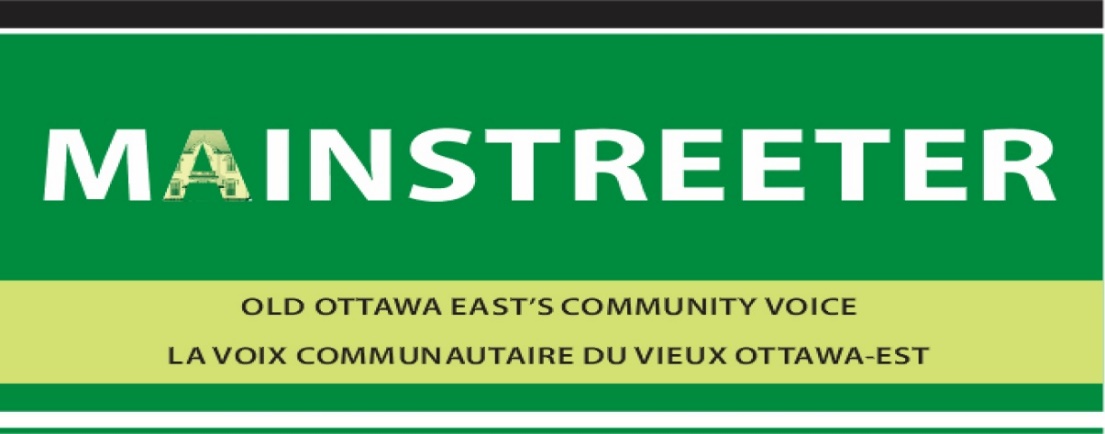 WHO WE AREThe Mainstreeter is a non-profit community newspaper supported by its advertisers.  We have been the voice of Old Ottawa East for over 35 years.We publish six issues each year and distribute the paper in print, pdf via email and by posting to our media feeds at:http://www.mainstreeter.ca/ https://www.facebook.com/Mainstreeter/https://twitter.com/MainstreeterOttWHO WE REACHOld Ottawa East residents are affluent and highly educated. Average household income is $104,609 while 77% hold a bachelor degree or higher, compared to 45% in Ottawa as a whole.  Households are split between owners and renters.  Approximately 8,750 people live in Old Ottawa East, with the population having grown by almost 25% since 2016. Three key factors fuel this growth:The Greystone Village housing development that will see close to 1000 new homes, condos and apartments upon completionThe transformation of Main Street into a compete street which gives as much preference to pedestrians and cyclists as it does to carsThe recently built Flora Footbridge over the Rideau Canal connecting Old Ottawa East to the GlebeThe community is sandwiched between the Rideau Canal and the Rideau River which form it western and eastern boundaries.  The Queensway and Nicolas Street form the norther border with Avenue Road in the south.CIRCULATION AND DISTRIBUTION4,000 copies per issue are hand-delivered to every family dwelling and business in the community.  Copies are also available to residents of condominiums and apartments through four conveniently located newspaper boxes.  A fifth newspaper box is at the base of the Flora Footbridge.2022 ADVERTISING RATESWe offer a 10 percent discount based on 6 consecutive issues.We accept ads in either jpg, pdf, tiff or eps formats.  CMYK, with a minimum resolution of 300 dpi.2022 CONTENT DEADLINES AND PRODUCTION SCHEDULECONTACT INFORMATIONLorne Abugov			   	Cynthia DwyerEditor					Advertising Managereditor@mainstreeter.ca			advertising@mainstreeter.ca613-878-1532				613-878-8364SizeWidth x HeightB&WColourFull Back Page10 x 13N/A528Full Page10 x 13385429Half Page10 x 6.5     OR    5 x 13209231Quarter Page5 x 6.5110121Banner (top or bottom)10 x 2.599110Eighth Page2.5 x 6.5    OR   5 x 3.56166Business Card3.5 x 2       OR   2 x 3.53944Articles/advertisement Booking DateArticles/advertisement Submission DatePublishing date#1	January 14, 2022 January 28, 2022February 11, 2022#2	March 11, 2022March 25, 2022April 14, 2022#3	May 13, 2022May 27, 2022June 10, 2022#4	July 15, 2022July 29, 2022August 12, 2022#5	September 9, 2022 September 23, 2022October 7, 2022#6	November 14, 2022 November 28, 2022December 9, 2022